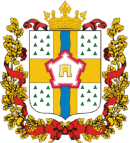 бюджетное профессиональное  образовательное учреждение Омской области«Седельниковский агропромышленный техникум»Омская обл., Cедельниковский район, с. Седельниково, ул. Гоголя,1.тел. 8 (38164) 22-3-14, e-mail: sed_pu_65@mail.ruПлан занятия производственного обучения«Разборочно-сборочные работы с изучением деталей  кривошипно-шатунного механизма»УП.01.02.  Устройство, техническое обслуживание и ремонт автомобилейпо профессии СПО 23.01.03  Автомеханик  Разработал: Баранов Владимир Ильич                                                                                                             мастер производственного обучения                     первой квалификационно категорииСедельниково, Омской области, 2019-2020 учебный годМинистерство образования Омской области БПОУ                                              «Седельниковский агропромышленный техникум»План занятия П/ОГруппа   11           Профессия     Автомеханик             Мастер   Баранов В.И.УП.01.02. Устройство, техническое обслуживание и ремонт автомобилей.Тема: Разборка и сборка автомобиля с целью изучения устройства автомобиля.     Тема занятия: Разборочно-сборочные работы с изучением деталей кривошипно-шатунного механизма.Тип занятия: Формирования и совершенствования трудовых умений и навыков.Вид занятия: Комбинированное.Время: 6 часов.Цель занятия:Обучение практическим приемам разборочно-сборочных работ с изучением деталей кривошипно-шатунного механизма. Задачи занятия:Обучающие:Формирование и усвоение приемов  проведения разборочно-сборочных работ кривошипно-шатунного механизма. Формирование у студентов профессиональных навыков при выполнении разборочно-сборочных работ кривошипно-шатунного механизма.  Развивающие: Формирование у студентов умения оценивать свой уровень знаний и стремление его повышать, осуществлять поиск информации, необходимой для эффективного выполнения профессиональных задач;Развитие навыков самостоятельной работы, внимания, координации движений, умения осуществлять текущий и итоговый контроль, оценку и коррекцию собственной деятельности, нести ответственность за результаты своей работы.Воспитательные: Воспитание у студентов аккуратности, трудолюбия, бережного отношения к  оборудованию и инструментам, работать в коллективе и команде.                     Понимание сущности и социальной значимости своей будущей профессии, пробуждение эмоционального интереса к выполнению работ. Дидактические задачи:Закрепить полученные знания, приемы, умения и навыки по выполнению    разборочно-сборочных работ с изучением деталей кривошипно-шатунного механизма.                                 В ходе занятия у студентов формируются Профессиональные компетенции:ПК 1.3. Разбирать, собирать узлы и агрегаты автомобиля и устранять неисправности.Общие компетенции:ОК 1. Понимать сущность и социальную значимость будущей профессии, проявлять к ней устойчивый интерес.
ОК 3. Анализировать рабочую ситуацию, осуществлять текущий и итоговый контроль, оценку и коррекцию собственной деятельности, нести ответственность за результаты своей работы.ОК 4. Осуществлять поиск информации, необходимой для эффективного выполнения профессиональных задач.ОК 5. Использовать информационно-коммуникационные технологии в профессиональной деятельности.ОК 6. Работать в команде, эффективно общаться с коллегами, руководством, клиентами.
Применяемые оборудование, приспособления, инструменты и материалы: двигатели автомобилей КамАЗ, ЗИЛ, ГАЗ,  блоки цилиндров, гильзы цилиндров, головки цилиндров, коленчатые валы, подшипники коренные и шатунные для всех двигателей, маховики разных двигателей, детали шатунно-поршневой группы для всех двигателей, набор гаечных ключей, ключ динамометрический, молоток, отвертка, керосин, ветошь.Ход занятияI.   Организационная часть    5 мин.Контроль посещаемости и готовности к занятию.Объяснение хода и последовательности проведения занятия.Распределение по рабочим местам.II.  Мотивация  10 минут.Для чего предназначен кривошипно-шатунный механизм?Как устроены блоки цилиндров и из каких материалов их изготавливают? Перечислите преимущества и недостатки этих материалов.Как устроены головки блока цилиндров и их прокладки?Для чего предназначены и как устроены коленчатые валы? Из каких материалов и как они изготавливаются? В чем преимущества и недостатки этих материалов?Для чего предназначены и как устроены шатуны и их подшипники?Для чего предназначены и как устроены поршни?Расскажите о назначении, устройстве и работе поршневых колец.Расскажите о назначении, устройстве и работе поршневых пальцев.Объясните устройство и назначение маховика.III.  Вводный инструктаж  50 мин.Сообщить тему программы и тему занятия, назвать ее учебное значение.Объяснить новый материал: Рассказать о значении техники проведения разборочно-сборочных работ  кривошипно-шатунного механизма; Разобрать инструкционные карты, обратив внимание на технические требования и условия выполнения;Опираясь на знания теоретических дисциплин, разобрать со студентами порядок проведения разборочно-сборочных работ  кривошипно-шатунного механизма; Рассмотреть применяемые инструменты, оборудование, приспособления; разобрать специфику проведения разборочно-сборочных работ кривошипно-шатунного механизма;Показать приемы работы; предупредить о возможных ошибках при выполнении работы. Обратить внимание на приемы самоконтроля;Разобрать вопросы рациональной организации рабочего места;Провести инструктаж по правилам техники безопасности, обратить внимание студентов на опасные зоны, требующие особой собранности при работе;Предложить 2 студентам  провести рабочие приемы разборочно-сборочных работ кривошипно-шатунного механизма; убедиться в понимании;Сообщить студентам критерии оценок.IV. Текущий инструктаж   4 часа 40 минут.Самостоятельная работа студентов – целевые обходы рабочих мест студентов:Первый обход: проверить содержание рабочих мест, их организацию;Второй обход: обратить внимание на правильность выполнения разборочно-сборочных работ кривошипно-шатунного механизма, указать на допущенные ошибки и разобрать причины, их вызывающие;Третий обход: проверить правильность соблюдения последовательности  разборочно-сборочных работ кривошипно-шатунного механизма;Четвертый обход: проверить правильность ведения самоконтроля; соблюдение технических условий работы;Пятый обход: провести приемку и оценку выполненных работ.IV. Заключительный инструктаж   15 минут.Подвести итоги занятия.Контрольные вопросы1. Каким образом уплотняется гильза в нижней части блока цилиндров двигателей 3M3-53 и ЗИЛ -130?2. Как устанавливаются поршни в сборе с шатунами в цилиндры правого и левого рядов?3. Как устанавливаются компрессионные кольца в поршень на двигателях 3M3-53 и           ЗИЛ-130 и как располагаются замки колец?4. Чему равен момент силы затяжки болтов и гаек крышек крепления коренных и шатунных вкладышей на двигателе ЗИЛ-130?5. Как определить номер цилиндра?Указать на допущенные ошибки и разобрать причины, их вызывающие.Сообщить и прокомментировать оценку студентам за работу.Выдать домашнее задание, объяснив его важность для усовершенствования навыков работы.Рефлексия                                                                      Познакомился с __________________________        Во время занятия Я                             Нашел новое для себя _____________________                                                                       Выучил _________________________________	                                                                       Запомнил________________________________                                                                     Не знал _________________________________      Прежде Я                                             Не понимал ______________________________                                                                    Не мог __________________________________                                                                 Знаю ____________________________________     Сейчас Я                                            Умею ____________________________________                                                                 Понимаю ________________________________Приложение 1.                                     Инструкционно-технологическая карта №1Разборка-сборка кривошипно-шатунного механизма двигателей ЗМЗ-53, ЗИЛ-130,  КамАЗ-740Литература:Полихов М.В. Техническое обслуживание автомобилей: учебник для студ. учреждений сред.проф. образования / М.В. Полихов.- М.: Издательский центр «Академия», 2018, - 208 с.Нерсесян В.И. Устройство автомобилей: Лабораторно-практические работы: учебное пособие для студ. учреждений сред.проф. образования / В.И. Нерсесян. - М. : Издательский центр «Академия», 2018. – 272 с.Ламака Ф.И. Лабораторно-практические работы по устройству грузовых автомобилей : учеб.пособие для нач. проф. образования / Ф.И. Ламака. — 8-е изд., стер. — М. : Издательский центр «Академия», 2013. — 224 с.Кузнецов А.С. Техническое обслуживание и ремонт автомобилей: в 2 ч. – учебник для нач. проф. образования / А.С. Кузнецов. - М.: Издательский центр «Академия», 2012.Кузнецов А.С. Слесарь по ремонту автомобилей (моторист): учеб.пособие для нач. проф. образования / А.С. Кузнецов. – 8-е изд., стер. – М.: Издательский центр «Академия», 2013.Виноградов В.М. Техническое обслуживание и ремонт автомобилей: Основные и вспомогательные технологические процессы: Лабораторный практикум: учеб.пособие для студ. учреждений сред. проф. образования / В.М. Виноградов, О.В. Храмцова. – 3-е изд., стер. – М.: Издательский центр «Академия», 2012.Чумаченко Ю.Т., Рассанов Б.Б. Автомобильный практикум: Учебное пособие к выполнению лабораторно-практических работ. Изд. 2-е, доп. – Ростов н/Д: Феникс, 2003.